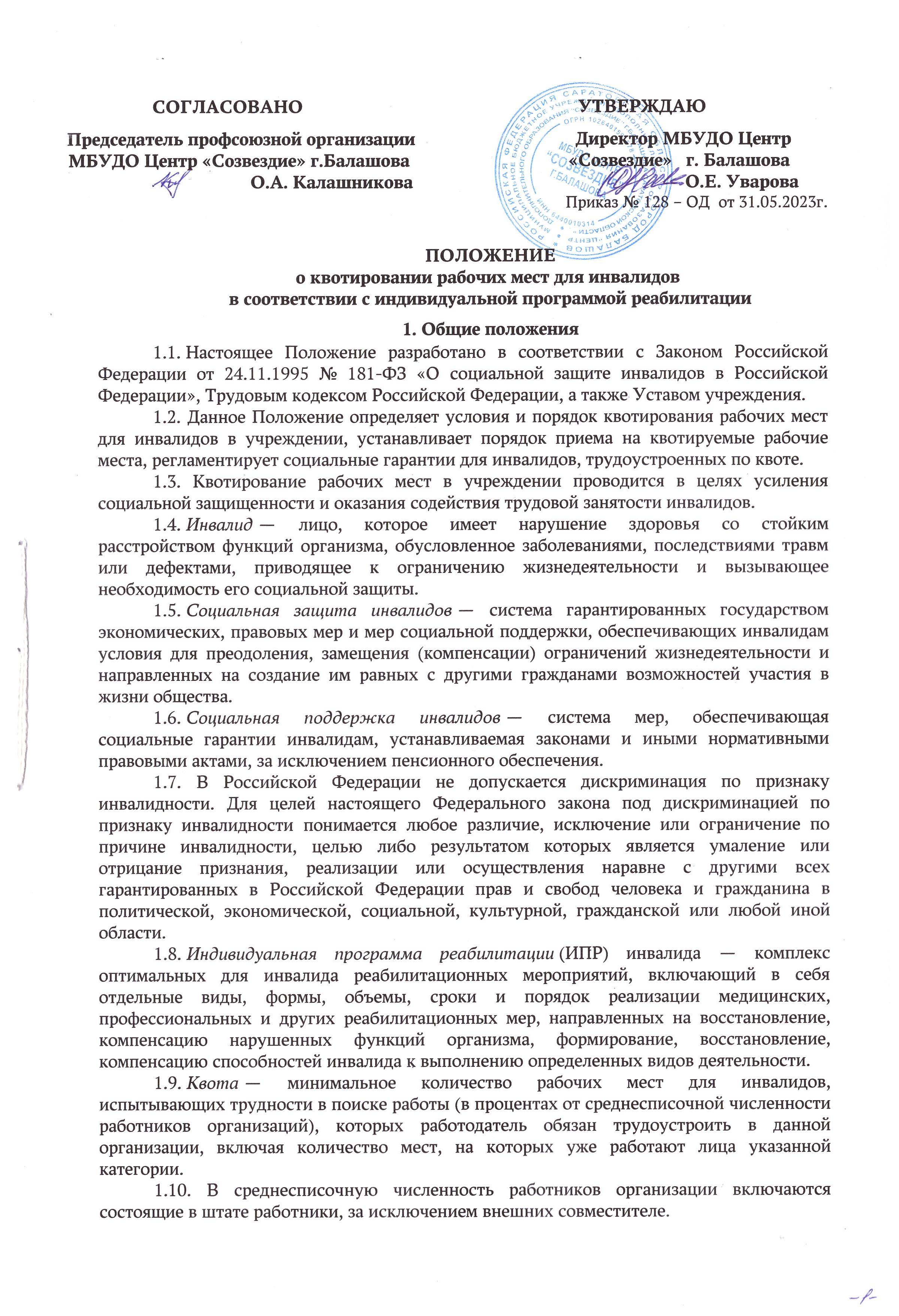 2. Условия и порядок квотирования рабочих мест в учреждении2.1. Директор в соответствии с установленной квотой для приема на работу инвалидов обязан: создавать или выделять рабочие места для трудоустройства инвалидов и принимать локальные нормативные акты, содержащие сведения о данных рабочих местах;создавать инвалидам условия труда в соответствии с индивидуальной программой реабилитации инвалида;предоставлять в установленном порядке информацию, необходимую для организации занятости инвалидов.2.2. Квота для трудоустройства инвалидов устанавливается на один календарный год и составляет 2 % от среднесписочной численности работников.2.3. Директор в соответствии с установленной квотой создает в случае необходимости специальные рабочие места или выделяет необходимое количество обычных рабочих мест для инвалидов.2.4. На рабочие места, выделенные в счет установленной квоты, трудоустраиваются инвалиды независимо от категории заболевания и группы инвалидности при наличии у них индивидуальной программы реабилитации и рекомендаций к труду.2.5. Не допускается установление в коллективных или индивидуальных трудовых договорах условий труда инвалидов (оплата труда, режим рабочего времени и времени отдыха, продолжительность ежегодного и дополнительного оплачиваемых отпусков и другие), ухудшающих положение инвалидов по сравнению с другими работниками.2.6. Со дня установления квоты администрация учреждения  обязана сохранять рабочие места, на которых трудятся инвалиды.2.7. На рабочие места, выделенные в счет установленных квот, трудоустраиваются инвалиды, которые в соответствии с индивидуальной программой реабилитации инвалида имеют рекомендации к труду.2.8. Рабочие места, на которых на момент установления квоты работают инвалиды, учитываются в установленном количестве квотируемых рабочих мест.2.9. При установлении квоты не учитываются рабочие места, созданные для специальностей и профессий, не предусматривающих использование труда инвалидов в соответствии с законодательством.2.10. Рабочие места для трудоустройства инвалидов в соответствии с установленной квотой создаются за счет средств организаций и иных источников, предусмотренных законодательством.2.11. Трудоустройство инвалидов в счет установленной квоты осуществляется работодателем как по направлениям Центра занятости населения, так и самостоятельно.2.12. Ежемесячно до 5 числа администрация обязана предоставлять информацию о наличии вакантных рабочих мест и о выполнении квоты для приема на работу инвалидов в Центр занятости.2.13. Информация о закрытии свободных рабочих мест предоставляется в трехдневный срок с момента заключения трудового договора с инвалидом.3. Порядок приема на квотируемые рабочие места в Центре3.1. При приеме на работу, а также во время работы гражданин не обязан (но может) уведомлять работодателя о наличии у него (установлении ему) инвалидности.3.2. Для приема на квотируемые рабочие места работникам необходимо предоставить документы, подтверждающие инвалидность:         справку медико-социальной экспертизы (форма утверждена Постановлением Минздравсоцразвития РФ от 24.11.2010 №1031н в редакции от ред. от 17.06.2013);         индивидуальную программу реабилитации инвалида (далее – ИПР). Образец данной формы утвержден Приказом Минздравсоцразвития России от 04.08.2008 №379-н в редакции от 03.06.2013 года. Согласно положениям, ст. 11 Закона №181-ФЗ ИПР является обязательной для исполнения соответствующими органами государственной власти, органами местного самоуправления, а также организациями (в том числе работодателями) независимо от организационно-правовых форм и форм собственности. Если работник, которому установлена меньшая степень способности к выполнению трудовой деятельности, предоставил работодателю все подтверждающие документы, а также не отказался от реализации своей ИПР, работодатель обязан соблюсти требования ИПР, связанные с осуществлением работником труда (уменьшение тяжести, напряженности и (или) уменьшение объема работы и т.д.). 3.3. При устройстве работника (инвалида) на работу на общих основаниях (не в счет квоты) работодатель не вправе требовать от него документы, не предусмотренные при этом Трудовым кодексом (в частности, документы, подтверждающие его инвалидность) (ст. 65 Трудового Кодекса Российской Федерации).3.4. При несоблюдении инвалидом, трудоустроенным по квоте, трудового законодательства, организация вправе уволить его в соответствии с законодательством о труде, уведомив об этом Центр занятости не позднее трех дней с момента увольнения. 3.5. Когда работник, которому установлена меньшая степень способности к выполнению трудовой деятельности, предоставил работодателю все подтверждающие документы, а также не отказался от реализации своей ИПР, работодатель обязан соблюсти требования ИПР, связанные с осуществлением работником труда (уменьшение тяжести, напряженности и (или) уменьшение объема работы и т.д.).3.6. В случае отказа инвалида от ИПР в целом или от реализации отдельных ее частей работодатель освобождается от ответственности за ее исполнение.4. Социальные гарантии для инвалидов, трудоустроенных по квоте4.1. Инвалидам, работающим в учреждении, работодатель создает необходимые условия труда в соответствии с индивидуальной программой реабилитации инвалида. 4.2. Для работников, получивших инвалидность в результате профессионального заболевания или трудового увечья в Центре, администрация Центра обязана выделить или организовать рабочие места, которые в состав квоты не входят. 4.3. Привлечение инвалидов к сверхурочным работам, работе в выходные дни и ночное время допускается только с их согласия и при условии, если такие работы не запрещены им по состоянию здоровья.5. Обязанности, права, ответственность работодателя5.1. Работодатель в соответствии с установленной квотой обязан: создавать или выделять рабочие места для трудоустройства инвалидов, предусмотрев при необходимости специальное оборудование данных рабочих мест;создавать инвалидам условия труда в соответствии с индивидуальной программой реабилитации инвалида;осуществлять учёт трудоустраивающихся инвалидов в пределах установленной квоты;предоставлять в установленном законодательством Российской Федерации порядке информацию, необходимую для организации занятости инвалидов;ежемесячно, до 5 числа месяца, следующего за отчётным периодом, предоставлять информацию в центр занятости населения по выполнению установленной квоты.направлять в центр занятости населения информацию о приёме на работу инвалидов на квотируемые рабочие места в трехдневный срок с момента заключения трудового договора с инвалидом. 5.2. Работодатель обязан выполнять установленную ему квоту. Квота считается выполненной, если на все созданные, выделенные в счёт установленной квоты рабочие места трудоустроены инвалиды. Трудоустроенными считаются инвалиды, оформившие трудовые отношения с работодателем в соответствии с трудовым законодательством Российской Федерации.5.3. Работодатели вправе запрашивать и получать от уполномоченного органа исполнительной власти информацию, необходимую для создания рабочих мест в счет установленной квоты.6.  Ответственность за невыполнение квоты6.1. Квота считается выполненной, если на все выделенные или созданные в счет установленной квоты рабочие места инвалиды трудоустроены в соответствии с трудовым законодательством. Источник: https://ohrana-tryda.com/node/3964 6.2. В случаях непредоставления или несвоевременного предоставления информации, о наличии/отсутствии свободных рабочих мест, предоставления указанных сведений в неполном объёме или искаженном виде, за исключением случаев, предусмотренных федеральным законодательством, отказа в приеме на работу инвалида в пределах установленной квоты директор Центра несет административную ответственность в соответствии с действующим законодательством Российской Федерации. 7. Заключительные положения7.1. Настоящее Положение о квотировании рабочих мест для инвалидов является локальным нормативным актом и утверждается (либо вводится в действие) приказом директора Центра. 7.2. Все изменения и дополнения, вносимые в настоящее Положение, оформляются в письменной форме в соответствии действующим законодательством Российской Федерации.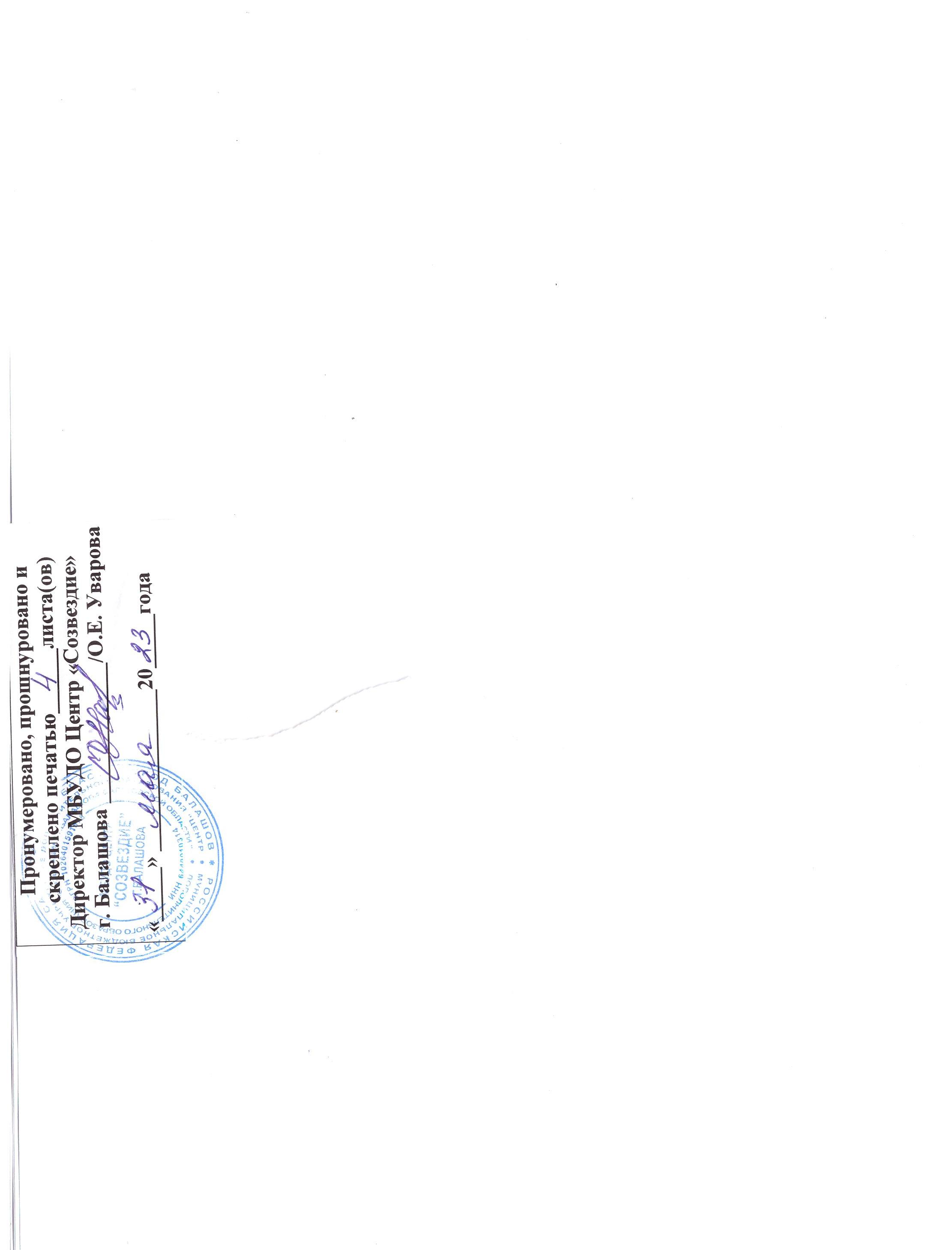 